            Счастье  моё !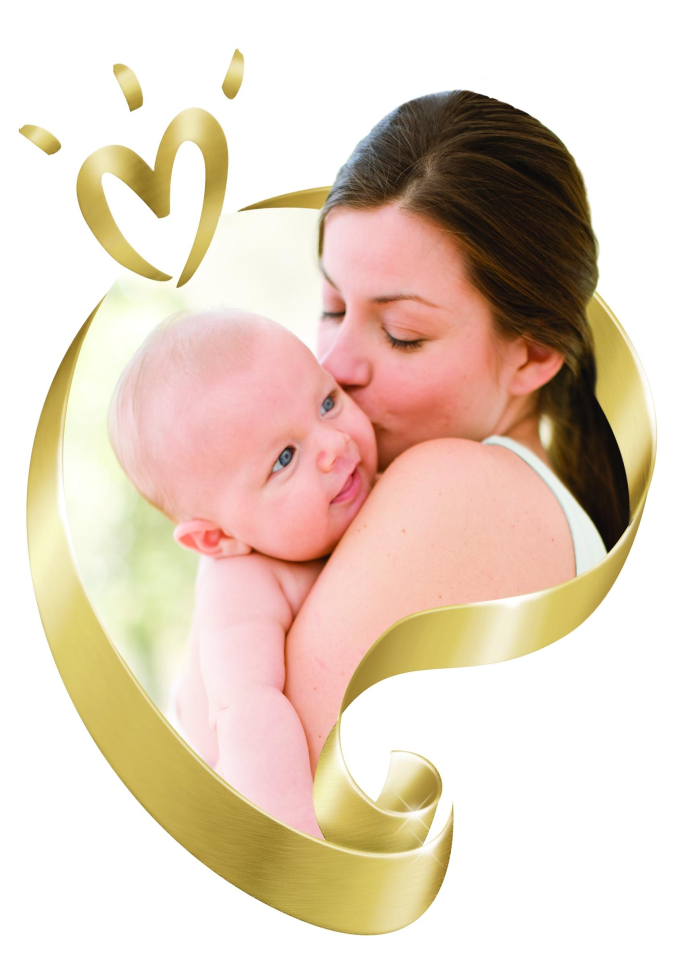 Черкасова Людмила Викторовна – социальный педагог             МБСКОШ № 16 г. ЛипецкаМамочкой ты станешь в первый разИ всегда со мною будешь рядом.Я сейчас под сердцем у тебя,Хоть ты этого пока еще не знаешь.Я мальчик,  твой сыночек.У меня, как у тебя, голубые красивые глаза...И все уже определено:Что буду добрым я, Надежным, справедливым,И понимающим тебя,Родная мамочка моя.День за днем я развиваюсь,Все с нуля, а значит, без обмана.Ничего пока я не умею.Все пойму, когда услышу Слово «Мама»!Я, как рыбка, шевелюсь,Иногда брейк-данс танцую,Максимально шевелюсь,Жизни ритм приобретаю.Мама ласково меняГладит, любит и лелеет.Сердце бьется у меня – Жду я встречи поскорее!Вот и все! Родился я!Рядом мамочка моя!Как же счастлив я, друзья!